SISTER NIVEDITA MONTESSORY SCHOOLNURSERYPRACTICE 3 PAGESHINDI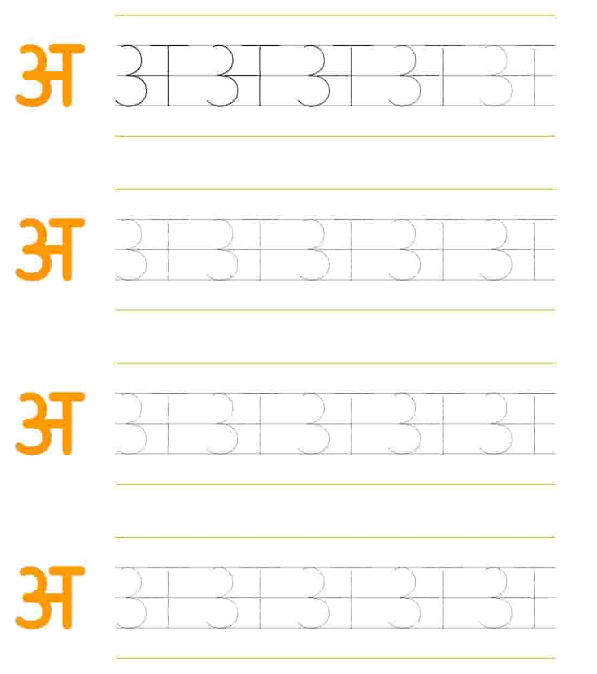 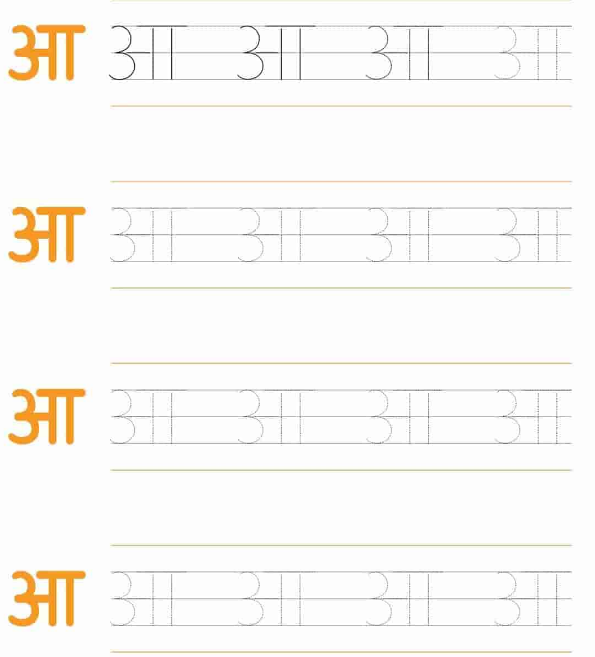 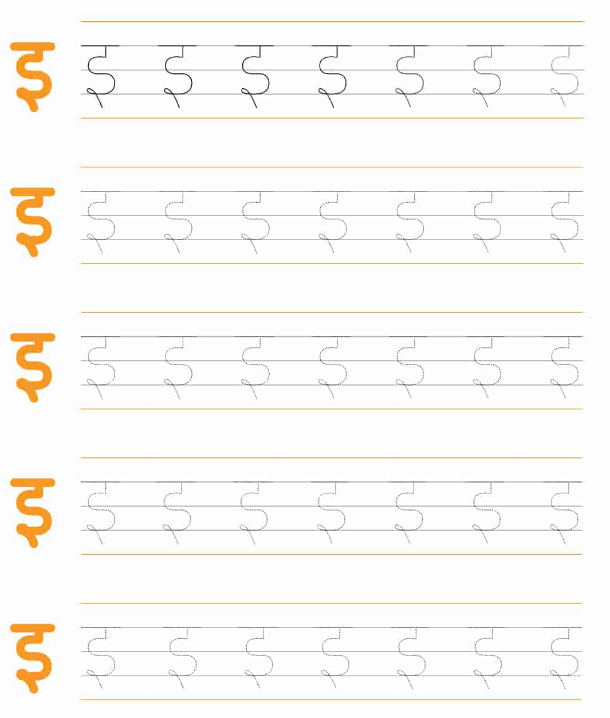 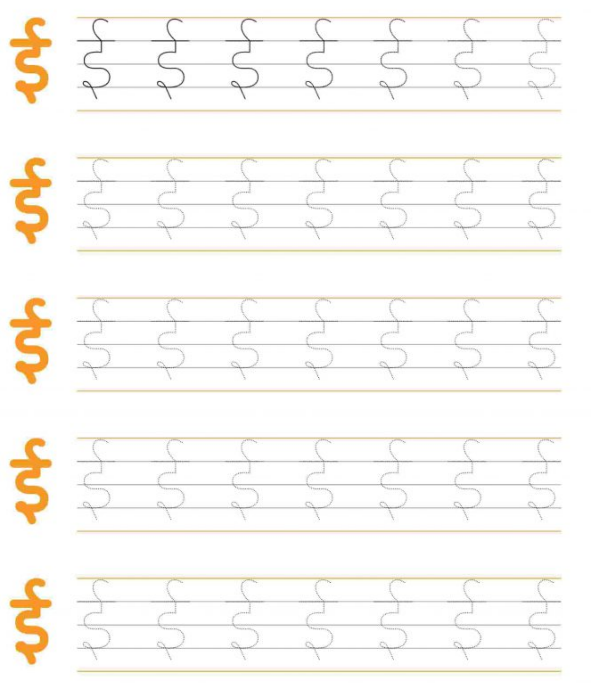 WRITING PATTERN EX BOOK 1- COMPLETE PG 21 & 22.WRITING PATTERN EX BOOK 2 - COMPLETE PG 8.DRAWINGCOLOUR IT.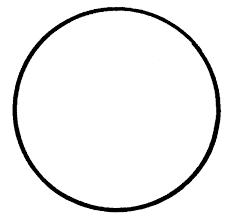 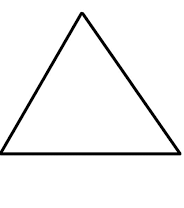 MATHSPRACTICE NUMBER 1 (ONE)- GO- OVER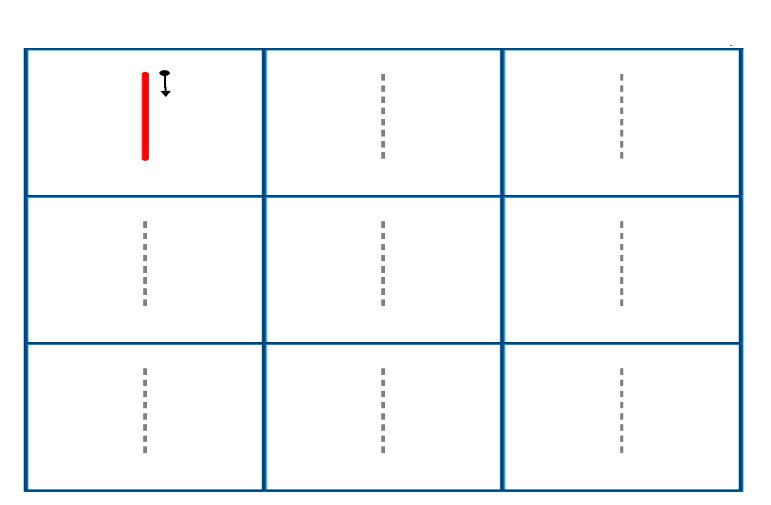 PRACTICE NUMBER 2 (TWO)- GO –OVER                                                        PRACTICE NUMBER 3 (THREE)- GO -OVER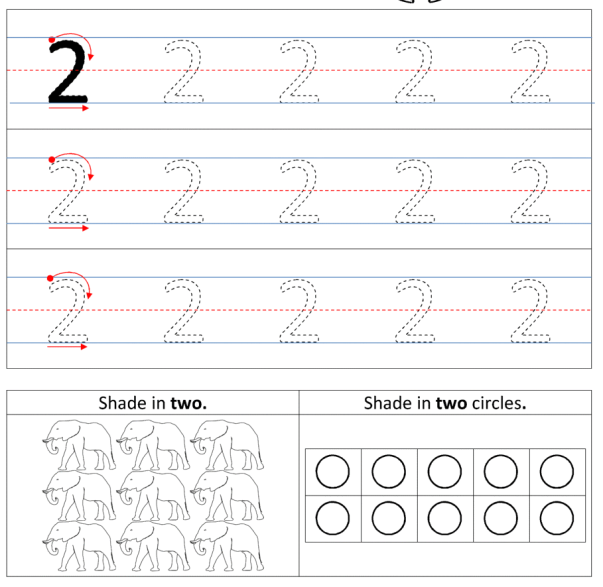 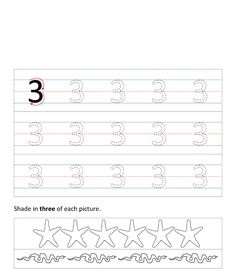 PRACTICE NUMBER 4 (FOUR)- GO OVER.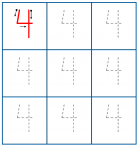 PUT YOUR FINGER AND READ FROM BOOK & IDENTIFY. “A FOR APPLE” TO “D FOR DOLL”.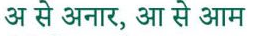 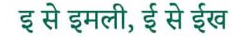  “1” TO “30” LEARN ITWHAT IS YOUR NAME?WHAT IS YOUR FATHER’S NAME?WHAT IS YOUR MOTHER’S NAME?WHERE DO YOU LIVE?1 HINDI & 1 ENGLISH RHYMES FROM PORTION.